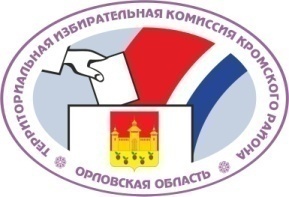                                 ОРЛОВСКАЯ ОБЛАСТЬТЕРРИТОРИАЛЬНАЯ ИЗБИРАТЕЛЬНАЯ КОМИССИЯКРОМСКОГО РАЙОНАРЕШЕНИЕ 16 июля 2021 года                                                                                                    № 108/416пгт. КромыО заверении списка кандидатов в депутаты Большеколчевского сельского Совета народных депутатов шестого созыва, выдвинутых избирательным объединением "Кромское районное отделение ОРЛОВСКОГО ОБЛАСТНОГО ОТДЕЛЕНИЯ политической партии "КОММУНИСТИЧЕСКАЯ ПАРТИЯ РОССИЙСКОЙ ФЕДЕРАЦИИ" по мажоритарным избирательным округамРассмотрев документы, представленные в территориальную избирательную комиссию Кромского района для заверения списка кандидатов в депутаты Большеколческого сельского Совета народных депутатов шестого созыва, выдвинутых избирательным объединением "Кромское районное отделение ОРЛОВСКОГО ОБЛАСТНОГО ОТДЕЛЕНИЯ политической партии "КОММУНИСТИЧЕСКАЯ ПАРТИЯ РОССИЙСКОЙ ФЕДЕРАЦИИ" по мажоритарным избирательным округам, в соответствии с пунктами 14.2, 14.3 статьи 35 Федерального закона от 12 июня 2002 года      № 67-ФЗ «Об основных гарантиях избирательных прав и права на участие в референдуме граждан Российской Федерации», частями 12.1, 12.2 статьи 11.2 Закона Орловской области от 30 июня 2010 года № 1087-ОЗ «О регулировании отдельных правоотношений, связанных с выборами в органы местного самоуправления муниципальных образований на территории Орловской области», постановлениями  Избирательной комиссии Орловской области от 19 октября 2018 года №50/440-6 «О возложении полномочий избирательных комиссий муниципальных образований Орловской области» и  от 10 декабря 2020 года № 114/756-6 «О возложении полномочий избирательных комиссий муниципальных образований Кромского района Орловской области», территориальная избирательная комиссия Кромского района  РЕШИЛА:1.  Заверить прилагаемый список кандидатов в депутаты Большеколческого сельского Совета народных депутатов шестого созыва, выдвинутых избирательным объединением "Кромское районное отделение ОРЛОВСКОГО ОБЛАСТНОГО ОТДЕЛЕНИЯ политической партии "КОММУНИСТИЧЕСКАЯ ПАРТИЯ РОССИЙСКОЙ ФЕДЕРАЦИИ" по мажоритарным избирательным округам, в количестве 10 человек (далее – список кандидатов).2.  Выдать настоящее решение с копией заверенного списка кандидатов уполномоченному представителю указанного избирательного объединения.3.  Контроль за исполнением настоящего решения возложить на                   и. о. секретаря территориальной избирательной комиссии Кромского района.4.  Разместить настоящее решение на сайте территориальной избирательной комиссии Кромского района в информационно-телекоммуникационной сети «Интернет».Список кандидатов по мажоритарным избирательным округамзаверен территориальной избирательнойкомиссией Кромского района«16» июля 2021 года(решение № 108/416)Копия вернаСПИСОКкандидатов в депутаты Большеколчевского сельского Совета народных депутатов шестого созыва, выдвинутых избирательным объединением"Кромское районное отделение ОРЛОВСКОГО ОБЛАСТНОГО ОТДЕЛЕНИЯ политической партии "КОММУНИСТИЧЕСКАЯ ПАРТИЯ РОССИЙСКОЙ ФЕДЕРАЦИИ"по мажоритарным избирательным округам одномандатный избирательный округ № 11. Мадюдина Надежда Ивановна, дата рождения – 1 августа 1953 года, место рождения – деревня Гостиново Свердловского района Орловской области, адрес места жительства – Орловская область, Кромской район, село Вожово. одномандатный избирательный округ № 22. Лежепекова Ольга Васильевна, дата рождения – 22 июля 1977 года, место рождения – деревня Западная Зорька Кромского района Орловской области, адрес места жительства – Орловская область, Кромской район, поселок Западная Зорька. одномандатный избирательный округ № 33. Кондращук Вадим Михайлович, дата рождения – 8 февраля 1966 года, место рождения – поселок Кромы Кромского района Орловской области, адрес места жительства – Орловская область, город Орёл. одномандатный избирательный округ № 44. Кононов Евгений Александрович, дата рождения – 12 февраля 1977 года, место рождения – деревня Красный Клин Троснянского района Орловской области, адрес места жительства – Орловская область, Кромской район, пгт Кромы. одномандатный избирательный округ № 55. Змеева Надежда Федоровна, дата рождения – 14 июня 1960 года, место рождения – деревня Драгунка Ивнянского района Белгородской области, адрес места жительства – Орловская область, Кромской район, село Вожово. одномандатный избирательный округ № 66. Мякишев Сергей Иванович, дата рождения – 22 августа 1965 года, место рождения – село Вожово Кромского района Орловской области, адрес места жительства – Орловская область, Кромской район, Вожово. одномандатный избирательный округ № 77. Могарычёва Валентина Николаевна, дата рождения – 24 сентября 1948 года, место рождения – деревня Вожово Кромского района Орловской области, адрес места жительства – Орловская область, Кромской район, село Вожово. одномандатный избирательный округ № 88. Пимоненко Михаил Юрьевич, дата рождения – 7 ноября 1982 года, место рождения – город Саки Крымской области Украинской ССР, адрес места жительства – Орловская область, Кромской район, деревня Кромской Мост. одномандатный избирательный округ № 99. Сазонова Мария Тимофеевна, дата рождения – 17 марта 1950 года, место рождения – деревня Шепелево Кромского района Орловской области, адрес места жительства – Орловская область, Кромской район, село Вожово. одномандатный избирательный округ № 1010. Трункова Елена Вячеславовна, дата рождения – 15 мая 1976 года, место рождения – поселок Красная Заря Кромского района Орловской области, адрес места жительства – Орловская область, Кромской район село Вожово.Председатель территориальной избирательной комиссии           М. В. ЧереповаИ. о.  секретаря территориальной избирательной комиссии             О. Н. Усова